П О С Т А Н О В Л Е Н И Еот 3 августа 2022 года №198ст. ГиагинскаяО внесении изменений в постановление главы МО «Гиагинский район» от 10 июня 2021 года № 139 «Об утверждении Порядка проведения открытого конкурса по отбору перевозчиков на право осуществления перевозок пассажиров автомобильным транспортом общего пользования по регулируемым тарифам по внутри муниципальным маршрутам муниципального сообщения на территории поселений, входящих в состав муниципального образования «Гиагинский район» В соответствии с постановлением Правительства Российской Федерации от 05.04.2022 г. № 590 «О внесении изменений в общие требования к нормативным правовым актам, муниципальным правовым актам, регулирующим предоставление субсидий, в том числе грантов в форме субсидий, юридическим лицам, индивидуальным предпринимателям, а также физическим лицам - производителям товаров, работ, услуг и об особенностях предоставления указанных субсидий и субсидий из федерального бюджета бюджетам субъектов Российской Федерации в 2022 году», Федеральным законом от 06.10.2003 г. № 131-ФЗ «Об общих принципах организации местного самоуправления в Российской Федерации», статьей 78 Бюджетного кодекса Российской Федерациипостановляю:1. Внести в Порядок проведения открытого конкурса по отбору перевозчиков на право осуществления перевозок пассажиров автомобильным транспортом общего пользования по регулируемым тарифам по внутри муниципальным маршрутам муниципального сообщения на территории поселений, входящих в состав муниципального образования «Гиагинский район», утвержденный постановлением главы МО «Гиагинский район» от 10 июня 2021 года № 139 «Об утверждении Порядка проведения открытого конкурса по отбору перевозчиков на право осуществления перевозок пассажиров автомобильным транспортом общего пользования по регулируемым тарифам по внутри муниципальным маршрутам муниципального сообщения на территории поселений, входящих в состав муниципального образования «Гиагинский район», следующие изменения:         1.1. Пункт 11 подраздела 3.1 раздела 3 изложить в новой редакции:         «У участника отбора может быть неисполненная обязанность по уплате налогов, сборов, страховых взносов, пеней, штрафов, процентов, не превышающая 300 тыс. рублей».         1.2. Подраздел 3.1 раздела 3 дополнить пунктом 15 следующего содержания:«Участник отбора не должен находиться в реестре недобросовестных поставщиков (подрядчиков, исполнителей) в связи с отказом от исполнения контрактов по причине введения санкций или мер ограничительного характера».2. Настоящее постановление опубликовать в «Информационном бюллетене муниципального образования «Гиагинский район» на сетевом источнике публикации МУП «Редакция газеты «Красное знамя», а также разместить на официальном сайте администрации муниципального образования «Гиагинский район».              3. Контроль за исполнением настоящего постановления возложить на первого заместителя главы администрации муниципального образования «Гиагинский район». Глава МО «Гиагинский район»	                                                  А.Н. ТаранухинРЕСПУБЛИКА АДЫГЕЯАдминистрация муниципального образования «Гиагинский район»АДЫГЭ РЕСПУБЛИКЭМКIЭМуниципальнэ образованиеу«Джэджэ районым»  иадминистрацие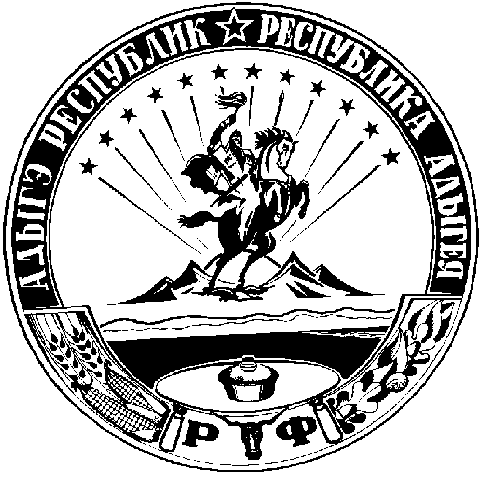 